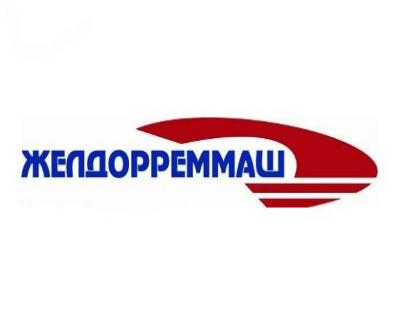 Ярославский электровозоремонтный завод им. Б.П. Бещева – филиал АО «Желдорреммаш» приглашает на постоянную работус обучением заработная плата 50 тыс. рублейЭлектромонтёр по ремонту и обслуживанию электрооборудования;Слесарь-ремонтник; Слесарь - электрик по ремонту электрооборудования; Слесарь -электромонтажник; Слесарь КИПиА. УСЛОВИЯ:График работы с 08:00 до 17:00 , обед  с 12:00 до 13:00Обучение за счёт работодателя как при трудоустройстве, так и для повышения разряда, оплата повременно - премиальная, Оформление в соответствии с ТК РФ с первого рабочего дня,Оплата проезда ж.д. транспортом на 200 км и 1 раз в год в любую точку России к месту отдыха и обратно, Выплаты социального характера, Коллективный договор,ДМС, Официальная заработная плата,Индексация заработной платы два раза в год,Льготные и бесплатные железнодорожные билеты работникам,Программы санаторно-курортного лечения и оздоровительного отдыха,Детский отдых,Негосударственное пенсионное обеспечение,Материальная помощь к отпуску,Имеется мужское общежитие.Адрес:Ярославль, улица Ползунова, 1а, телефон: 40-69-42, 40-68-52, район Московского вокзала.Приём на собеседование: с понедельника по пятницу,  с 9:00 до 11:00, с 13:00 до 16:00.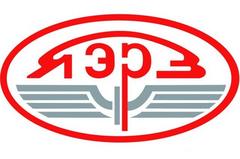 